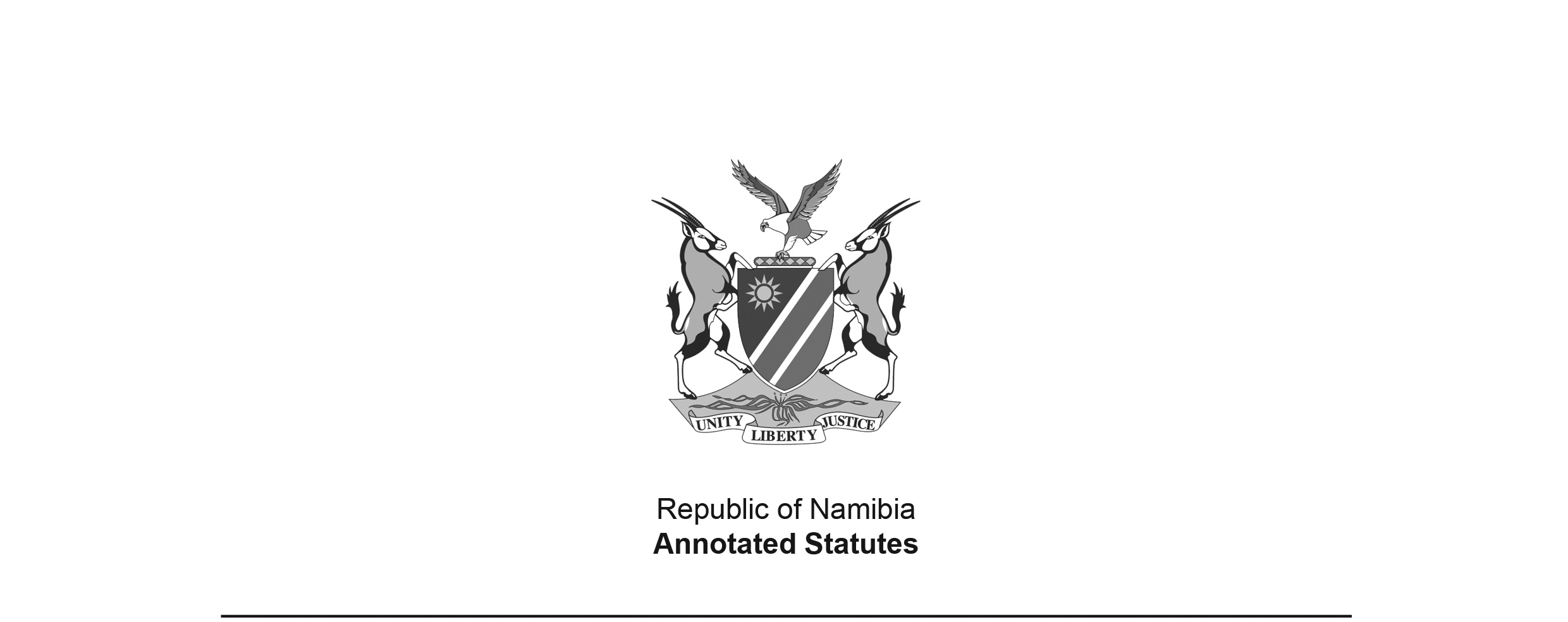 Appropriation Act 1 of 2004(GG 3224)came into force on date of publication: 24 June 2004ACTTo appropriate amounts of money to meet the financial requirements of the State during the financial year ending 31 March 2005.(Signed by the President on 16 June 2004)BE IT ENACTED by the Parliament of the Republic of Namibia, as follows:Appropriation of amounts of money for financial requirements of the State1.	Subject to the State Finance Act, 1991 (Act No. 31 of 1991), the amounts of money shown in the Schedule are appropriated for the financial requirements of the State during the financial year ending 31 March 2005 as a charge to the State Revenue Fund.Short title2.	This Act is called the Appropriation Act, 2004.SCHEDULEVOTESTITLEAMOUNTS APPROPRIATED N$01President190 894 00002Prime Minister78 868 00003National Assembly52 043 00004Auditor General16 647 00005Civic Affairs75 263 00006Police752 208 00007Foreign Affairs221 098 00008Defence1 087 888 00009Finance1 192 683 00010Basic Education, Sport and Culture2 399 355 00011National Council24 053 00012Women Affairs and Child Welfare106 796 00013Health and Social Services1 708 579 00014Labour41 802 00015Mines and Energy100 095 00016Justice120 861 00017Regional and Local Government and Housing401 951 00018Environment and Tourism135 341 00019Trade and Industry122 331 00020Agriculture, Water and Rural Development552 460 00021Prisons and Correctional Services146 292 00022Fisheries and Marine Resources118 473 00023Works285 793 00024Transport and Communication553 744 00025Lands, Resettlement and Rehabilitation157 061 00026National Planning Commission55 580 00027Higher Education, Training and Employment Creation559 538 00028Electoral Commission54 206 00029Attorney General52 751 00030Information and Broadcasting152 445 000TOTAL11 517 099 000